بسمه تعالی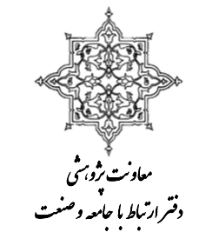 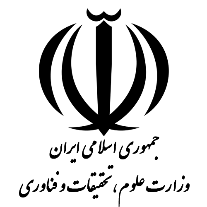 پایان‌نامه‌ها و رساله‌‌های برتر تقاضامحور سال 1401
(در راستای تولید، دانش‌بنیان و اشتغال آفرین) چکیدهچکیدهدر این قسمت خلاصه پایان‌نامه‌ها و رساله‌ها حداکثر در 200 کلمه تشریح گردد.در این قسمت خلاصه پایان‌نامه‌ها و رساله‌ها حداکثر در 200 کلمه تشریح گردد.دستاوردهادستاوردهادر این قسمت حداقل سه مورد دستاورد بنویسید.در این قسمت حداقل سه مورد دستاورد بنویسید.برنامه‌های آیندهدر این قسمت برنامه‌های آتی جهت بهره‌وری از نتایج پایان نامه یا رساله تشریح شود.عنوان :نام دانشجودانشگاهنام استاد راهنمادانشکدهنام استاد مشاورتاریخ دفاعمقطع تحصیلیایمیل استاد راهنمارشته تحصیلیشماره همراه استاد راهنما